Note: It is highly recommended to download BLOSSOMS videos rather than streaming.The steps below allow you to easily follow steps to either download (or stream if needed) your BLOSSOMS video through Chrome/Safari/Firefox.Google ChromeTo download with Google Chrome:Choose your BLOSSOMS video which opens to the video page. In the center of the page, click “Download Videos” and choose “English - MPG 4 (mp4)”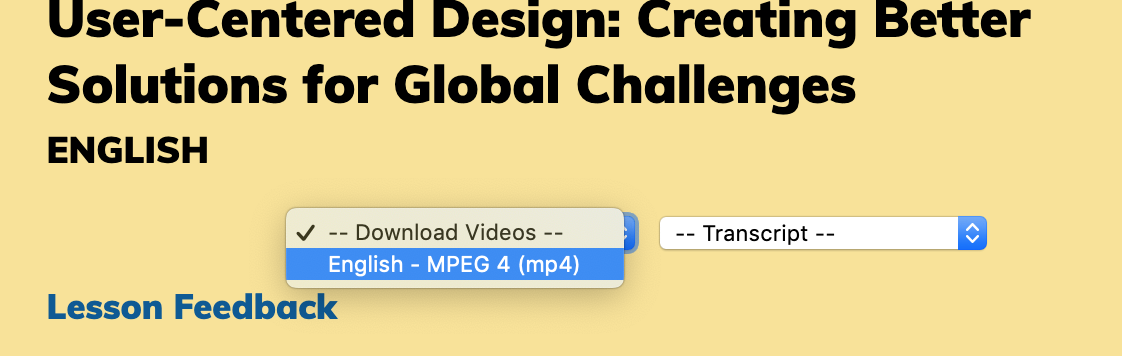 On the lower-right hand corner, click on the 3 dots and choose “Download”: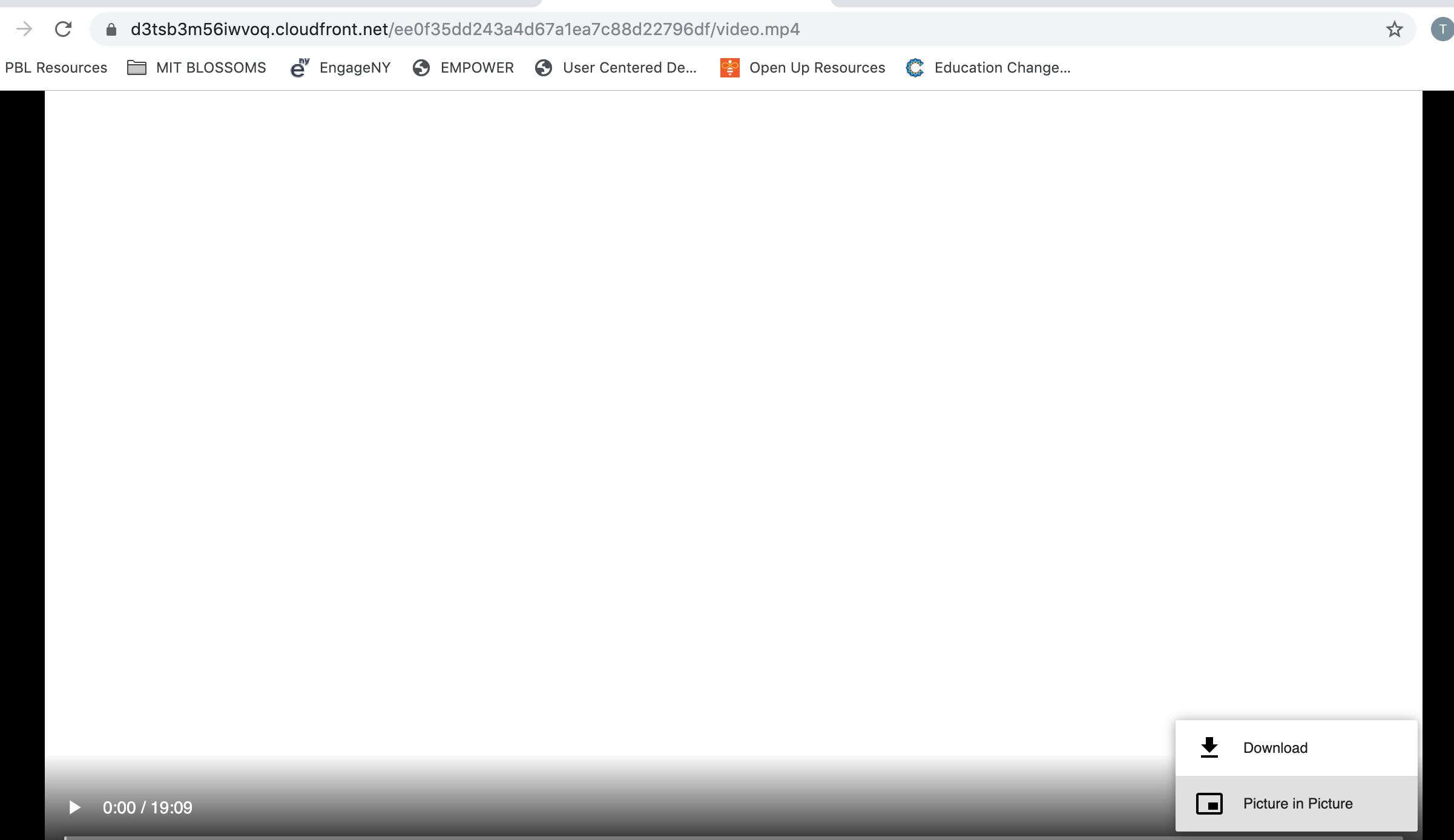 To stream with Google Chrome:Open your BLOSSOMS video Click on “Download Videos” and choose “English - MPG 4 (mp4)”This now opens a new web browser below. Click the play button. In this example, we chose to stream the User-Centered Design lesson.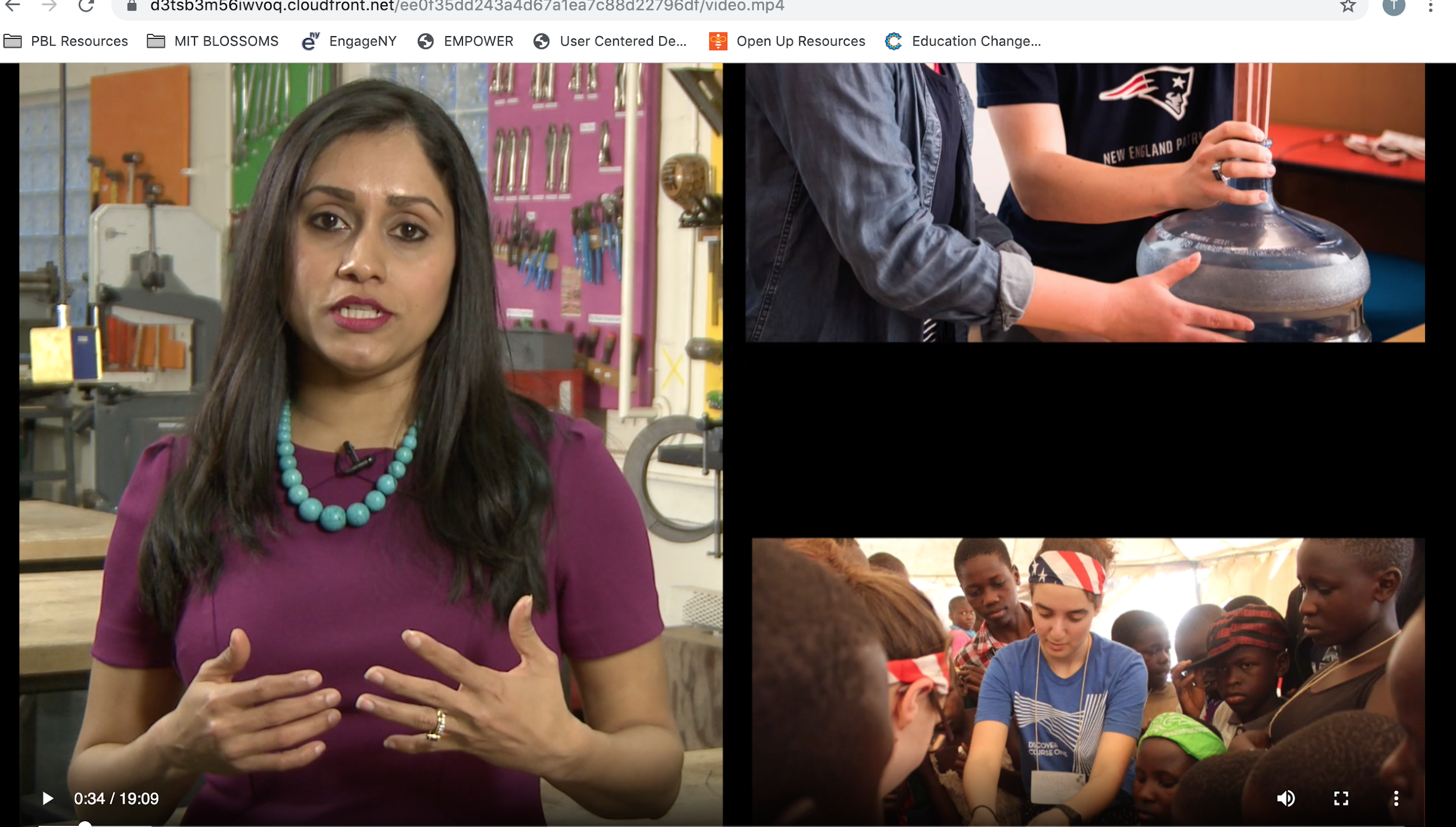 SafariTo download with Safari:Choose your BLOSSOMS video which opens to the video page. Click on the Download Videos link and choose English - MPEG 4 (mp4)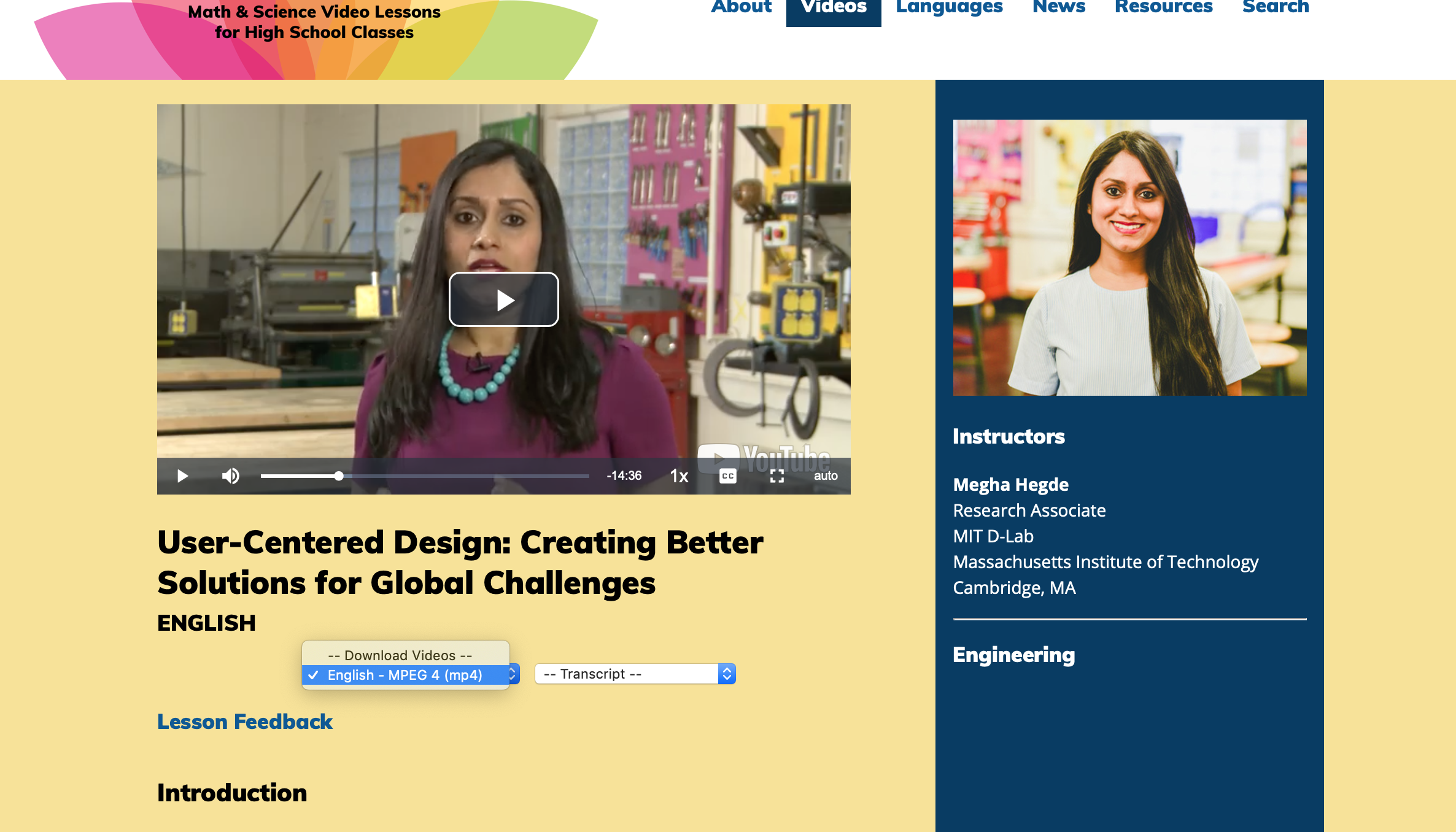 To stream with Safari:Choose your BLOSSOMS video which opens to the video page. Click on the play button and the video begins.For example the User-Centered Design video plays: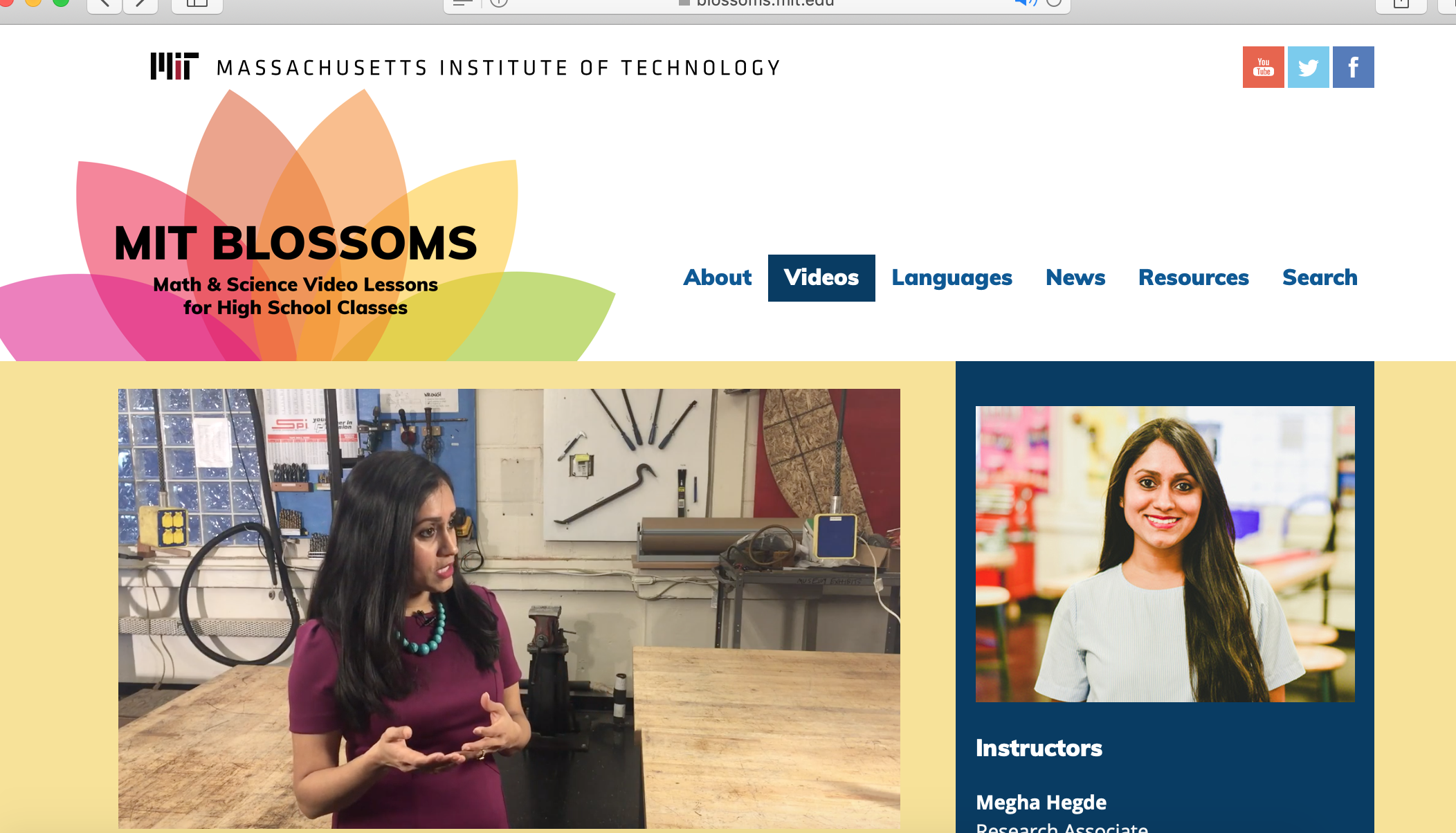 Firefox:Note: Currently only able to stream with Firefox.To stream with Firefox:Choose your BLOSSOMS video which opens to the video page. Click on the Download Videos link and choose English - MPEG 4 (mp4). The video begins. Here we chose the User-Centered Design video: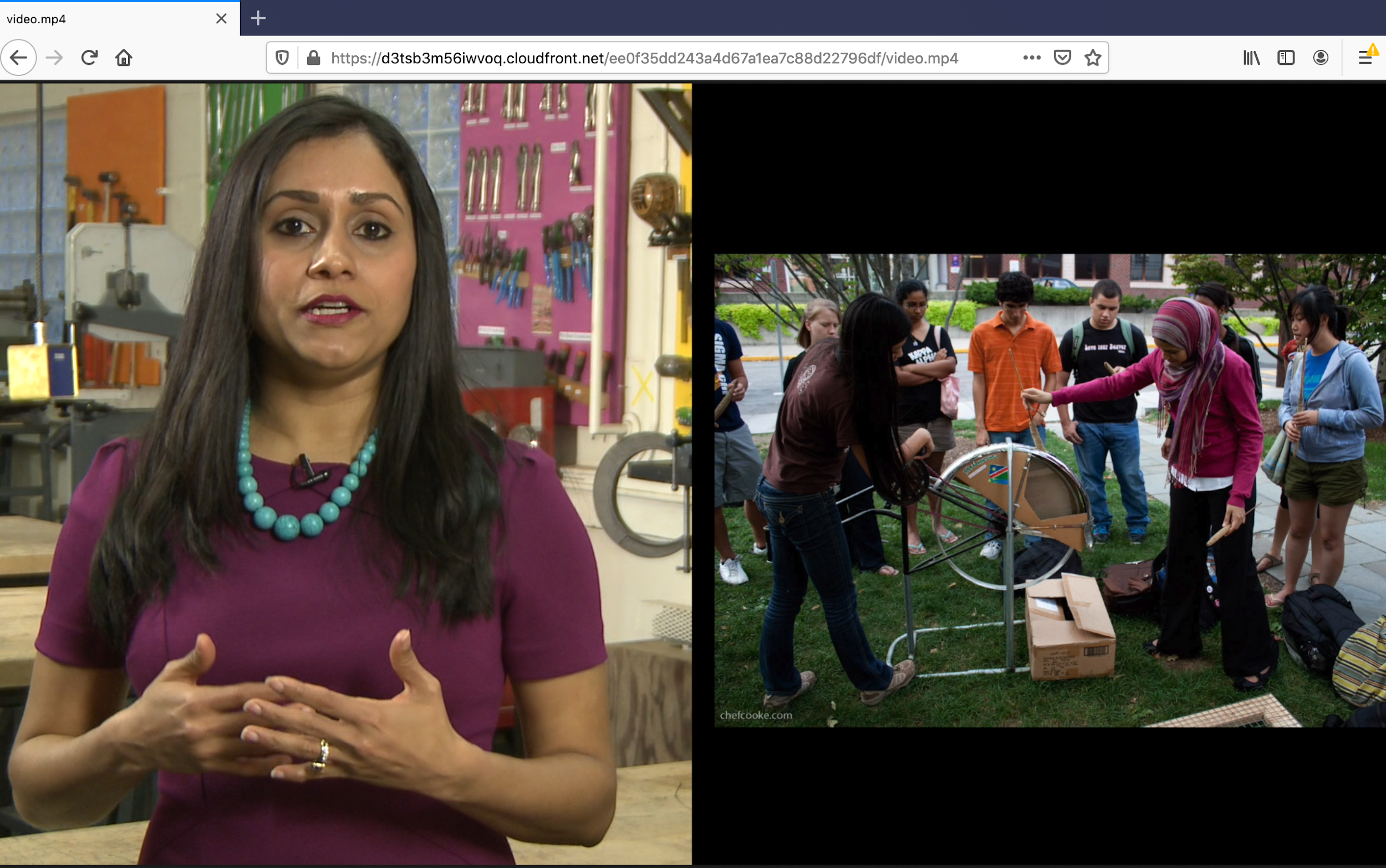 